Tedenske novosti 16/2024Založbe Mladinska knjiga in Cankarjeve založbe___________________________________________________________________________SONCE NAD SOLINAMI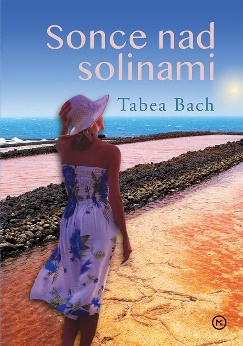 Tabea BachPrevod: Nataša Petek HvalaZbirka: OddihMKZ
ISBN/EAN: 9789610176275Število strani: 376Mere (mm):148 x 208 x 30Teža (g): 472Vezava: TrdaRedna cena z DDV: 34,99 EURDatum izida: 19.04.2024Prvi prodajni dan: 28.03.2024Nov roman izpod peresa avtorice prefinjenih ljubezenskih uspešnic diši po solinah iz Kanarskih otokov.Klic družineJulia je kuharska zvezda in nikoli nima časa za počitek. Prisilni dopust si vzame, ko jo brat obvesti, da je njegov sin pobegnil iz internata, in jo prosi, naj ga pripelje na Kanarske otoke, kjer si je po ženini smrti ustvaril nov dom. Slediti sanjamJulia z nečakom odpotuje na La Palmo in tam odkrije zapuščen lokal z razgledom na romantičen zaliv, ki jo takoj očara. Bi tu lahko uresničila sanje in odprla lastno restavracijo? Le streljaj od tam ležijo soline, ki jih vodi privlačni Álvaro. Julia se vanj pri priči zaljubi in zdi se, da je tudi ona všeč njemu. Toda na njuni ljubezenski poti se hitro prikažejo ovire. O avtoriciTabea Bach je bila, preden se je popolnoma posvetila pisanju, operna dramaturginja. Z možem živita v idilični vasici v Schwarzwaldu in veliko potujeta po svetu. Kraji, ki jih obiskujeta, so pogosto kulisa za njene pripovedi. Pisateljica se je z romani Otok kamelij, Ženske z otoka kamelij in Vrnitev na otok kamelij v domovini uvrstila na lestvice uspešnic in navdušila tudi slovenske bralke.__________________________________________________________________________________
SIBIRIJA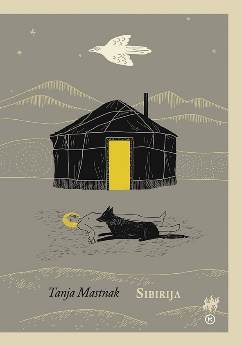 Tanja MastnakZbirka: Nova slovenska knjigaMKZ
ISBN/EAN: 9789610175384Število strani: 288Mere (mm): 148 x 208 x 25Teža (g): 397Vezava: trdaRedna cena z DDV: 32,99 EURDatum izida: 18.04.2024Prvi prodajni dan: 19.04.2024V ekipi raziskovalcev šamanizma se med potovanjem po Sibiriji odvijajo večje in manjše medosebne drame, ki nas potegnejo v poglobljeno doživljanje medsebojnih odnosov v ekstremnih razmerah. Mistično potovanje po SibirijiPustolovsko zgodbo pripoveduje antropologinja Zoja, ki svet motri s ščepcem ironične distance, včasih tudi humorja, a z osebne, intimne perspektive, s čimer doživljanje neznanega, nam eksotičnega in s tem nepredvidljivega okolja gledamo skozi njeno lupo svobodomiselne intelektualke. V mreži odnosov se postopoma vse ostreje izrisuje lik pripovedovalke, antropologinje Zoje, in vprašanje, kako jo bo avanturistično potovanje z veliko mero misticizma spremenilo. Se bo preobrnilo v samouničevalnost ali samorealizacijo?Občutek, da ne vem več, kateremu svetu pripadam, temu ali onemu drugemu, posmrtnemu, me je osvobodil vseh zemeljskih skrbi. (Zoja, glavna junakinja romana)Osvobojena med življenjem in smrtjoZ noro tolkačko sem čutila nenavadno navezo. Tako se najbrž počuti žrtev morilca v zadnjem trenutku. Povezano s svojim rabljem. Kaj lahko dve osebi poveže bolj kot skrajna izkušnja življenja in smrti? Občutek, da divje sile švigajo skozme gor in dol, iz krvi v krokarja in od krokarja v podzemlje, me je totalno omamil. Občutek, da ne vem več, kateremu svetu pripadam, temu ali onemu drugemu, posmrtnemu, gornjemu, spodnjemu ali srednjemu, me je osvobodil vseh zemeljskih skrbi.__________________________________________________________________________________
MALA SLADOLEDNICA V AMALFIJU
Roberta Gregorio
Prevod: Ana Grmek Kandus
Zbirka: Oddih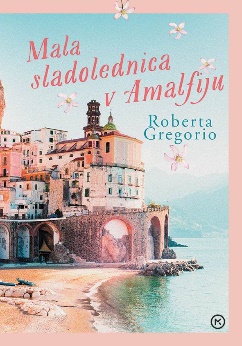 MKZ
ISBN/EAN: 9789610176251Število strani: 296Mere (mm): 148 x 208 x 25Teža (g): 403
Vezava: trda
Redna cena z DDV: 32,99 EUR
Datum izida: 18.04.2024Prvi prodajni dan: 19.04.2024Ljubezen, sladoled in čudovita obala v Amalfiju kar kličejo po tem, da jih nekdo zmeša v lahkoten poletni roman za vse ljubitelje romantike.Sladoled in čustvena zmešnjava v ItalijiLivia, Carolina in Diletta so najboljše prijateljice in živijo v slikovitem mestecu Amalfi na istoimenski italijanski obali. Livia po očetovi smrti prevzame vodenje družinske sladolednice. Rada preizkuša nove okuse in preseneča svoje stranke, pa vendar komaj shaja iz meseca v mesec. Za ljubezen nima časa. Nato nekega večera spozna Maria, ki s strtim srcem sedi na trgu pred sladolednico. In na lepem je Livia zaljubljena, v fanta, ki ga sploh ne pozna in ki sploh ne mara sladoleda! »Zavila je z očmi, čeprav se je tudi on njej zdel zabaven. Všeč ji je bilo, da se je ob njem njena utrujenost kar nekako razkadila. Livia je vedela, da je sredi noči, ampak po njenih občutkih bibilo lahko tudi poldne. Končno je odložila banjico sladoleda in previdno odstranila papir, ki se je prijel na zdaj že povsem ohlajeno zmes, a ga je vseeno brez težav ločila. Čeprav je bila masa zamrznjena, je proti njej zavel aromatičen vonj jabolk. Videlo se je tudi velike drobtine piškota. Livia je bila precej ponosna nase. »To ni podobno ničemur, kar sem do zdaj videl v sladolednicah,« je pripomnil neznanec in se z rokama oprl na delovni pult. Kako spretno se je sukal po delavnici … Livia ga je le začudeno opazovala.«Roberta Gregorio (1976) se je rodila na Bavarskem, v slikovitem mestecu Fürstenfeldbruck ob reki Amper. Tudi zdaj z družino živi ob vodi, pravzaprav ob morju, v prav tako slikoviti južni Italiji. Tam piše prisrčne zgodbe in prevaja, kadar pa ne dela, rada bere ali se odpravi na plažo, kjer skupaj z drugimi Italijani uživa v dolce viti.__________________________________________________________________________________
ZAPELJIVEC OSTANE ZAPELJIVEC
Anna Harrington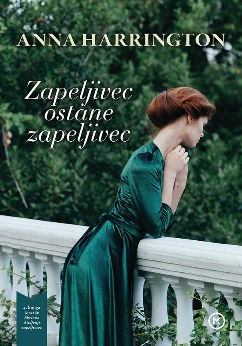 Prevod: Neža KraljZbirka: OddihMKZ
ISBN/EAN: 9789610176183Število strani: 176Mere (mm): 148 x 208 x 19Teža (g): 296
Vezava: trda
Redna cena z DDV: 29,99 EUR
Datum izida: 19.04.2024Prvi prodajni dan: 19.04.2024Zadnja knjiga iz serije Skrivno življenje zapeljivcev prinaša nove ljubezenske zaplete in presenetljive preobrate. Se lahko nekdo v resnici spremeni ali ostane takšen, kakršen se je rodil?Vrnitev zapeljivcaStephen Crenshaw, markiz Dunwiški, je odločen, da bo eden največjih malopridnežev med londonsko smetano. Kockanje, popivanje, škandali, zapeljevanje … nič mu ni sveto, ko hoče dokazati, da je popolno nasprotje vsega, k čemur stremi njegova ugledna družina. Toda štiri leta vojske in smrt najboljšega prijatelja so ga spremenili. Vrne se v domovino po vse, kar je izgubil, tudi dekle, ki ga je ljubilo. Lady Faith Westover, hči vojvode Strathmorskega, bolj kot vsi drugi ve, kakšen malopridnež je Stephen. Konec koncev ji je strl srce, tako da je skoraj nehala verjeti v ljubezen. Zdaj pa se je vrnil, odločen, da ji dokaže, kako se je spremenil.O avtoriciAnna Harrington je ameriška pisateljica, ki se je nad zgodovinskimi ljubezenskimi romani navdušila, ko je v Veliki Britaniji študirala književnost in dramaturgijo. Takrat je brala dela romantičnih pesnikov in Jane Austen ter raziskovala angleško podeželje. Poleg tega da snuje vedno nove zgodbe o očarljivih plemičih in pogumnih junakinjah, rada potuje in pomaga v dobrodelnih organizacijah.__________________________________________________________________________________
SLEPA LUČ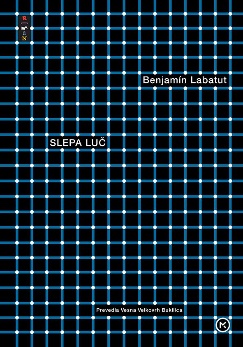 Benjamín LabatutPrevod: Vesna Velkovrh BukilicaZbirka: romanMKZ
ISBN/EAN: 9789610176336Število strani: 192Mere (mm): 148 x 208 x 19Teža (g): 304Vezava: trdaRedna cena z DDV: 27,99 EURDatum izida: 19.04.2024Prvi prodajni dan: 19.04.2024Virtuozno izpisana zgodba o človeški ekscentričnosti in vse bolj zastrašujoči moči znanosti, ki je nekoč dejansko veljala za luč napredka, bralca prestavi v fascinantni svet velikih mislecev in njihovih odkritij, hkrati pa posveti v na videz paradoksalno praznino za zunanjim videzom. Ne samo navadni ljudje: celo sami znanstveniki so nehali razumeti svet. Tanka meja med norostjo in genialnostjoV esejističnem romanu Benjamín Labatut osvetli življenjske zgodbe štirih velikih umov 20. stoletja (Fritza Haberja, Wernerja Heisenberga, Alexandra Grothendiecka, Erwina Schrödingerja) in skozi njihove usode pokaže, kako tanka je meja med genialnostjo in norostjo. Kjer je svetloba, je tudi senca. In temu ni mogoče ubežati.O avtorjuČilenec Benjamín Labatut (1980) je eno najsijajnejših imen novejše latinskoameriške literature. Rodil se je v Rotterdamu in odraščal v Haagu na Nizozemskem in Buenos Airesu. Zdaj živi v Santiagu de Chile in piše v španščini in angleščini. Slepa luč je bila uvrščena v ožji izbor za mednarodno Bookerjevo nagrado, prevedli pa so jo v več kot trideset jezikov.__________________________________________________________________________________
LAHKO BI UMRL NA TEM KAVČU Z MANO
Andrej E. Skubic
Zbirka: Odisej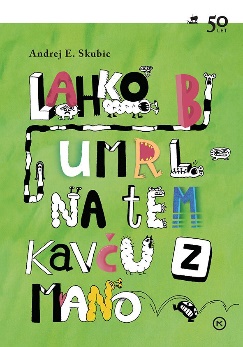 MKZ
ISBN/EAN: 9789610177449Število strani: 264Mere (mm): 148 x 208 x 24Teža (g): 372
Vezava: trda
Redna cena z DDV: 27,99 EUR
Datum izida: 19.04.2024Prvi prodajni dan: 19.04.2024Zmagovalec literarnega natečaja Modra ptica 2024. Iskriv roman, napisan v živem, sočnem jeziku.Vračajo se junaki Tria GolaznikusV romanu Lahko bi umrl na tem kavču z mano se znova srečamo s člani priljubljenega Tria Golaznikus. Kompleksna zgodba se ne ogiba zahtevnejših plati odraščanja, njen avtor pa z veliko mero empatije do mladih in odraslih junake s humorjem vodi čez čeri.Zgodba o odraščanju Tomaž, Lija in Liam so tik pred koncem osnovne šole. Zdi se, da nikomur v 9. b ni prav jasno, kaj v resnici pomeni to, da odslej ne bodo več vsak dan sedeli za istimi klopmi, v istem razredu. Medtem ko Jaka odkriva, kdo sploh je, Julija, zbegana zaradi ločitve staršev, načrtuje pobeg, Tomaž pa se sooča z novimi napadi epilepsije, na šoli veselo vlada trojica nasilnežev. A nič ni črno belo. V kratkem času do konca šolskega leta se marsikaj spremeni. »Ničesar ne bo kriva. Nič ne bo zares delala. Samo na koncu potke do hiše bo sedela, blizu avtobusne, vse drugo bo opravil Tomaž. Nič drugega. Tam bo, s telefonom v roki. Nihče razen Tomaža in Julije ne bo nikoli izvedel, pri čem je sodelovala. Njej ne bo mogel nikoli nihče nič očitati. Čisto nič takega ni. Pomagala bo prijateljici.«Andrej E. Skubic (1967), večkrat nagrajeni pisatelj in prevajalec, piše za odrasle in otroke, to je njegov prvi mladinski roman. __________________________________________________________________________________
PRIGODE KAPITANA GATNIKA V BARVAH + DODATEK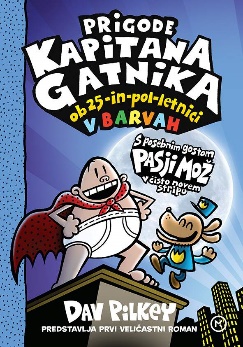 Ob 25-in-pol-letniciDav PilkeyPrevod: Boštjan Gorenc – Pižama Zbirka: Kapitan GatnikMKZISBN/EAN: 9789610176299Število strani: 176Mere (mm): 148 x 208 x 20Teža (g): 444Redna cena z DDV: 19,99 €
Datum izida: 19.04.2024Prvi prodajni dan: 19.04.2024Kaj se zgodi, ko se slavna superjunaka Kapitan Gatnik in Pasji mož nekega dne srečata v istem stripu? To lahko izveste v tej veličastni posebni izdaji Prigod Kapitana Gatnika z dodatnim stripom!Četrtošolca Grega Bradač in Klemen Kočar sta razredna šaljivca. Rada uganjata potegavščine, najraje pa rišeta stripe. Skupaj sta ustvarila ne enega, ampak kar DVA največja superjunaka v zgodovini njune osnovne šole: Kapitana Gatnika in Pasjega moža!Dva največja superjunaka na kupuSerija o kapitanu Gatniku se uvršča med najbolj priljubljeno branje za navihane mulce – tudi tiste, ki sicer po knjigah redkeje posežejo. Po svetu je bilo prodanih več kot 80 milijonov izvodov knjig iz serije, prevedene pa so v 39 jezikov. In kdo je Pasji mož? To je najboljši policist na svetu. Sestavljen je iz telesa policista Viteza in glave psa Gregorja, saj je policist v bombnem napadu kriminalca Petrčka izgubil glavo, Gregor pa telo. Ker je strip o Pasjem možu tako smešen, igriv, naivno trapast in neposreden, žanje navdušenje s prav vsemi sedmimi knjigami, ki so že dolgo na vrhu svetovnih lestvic. __________________________________________________________________________________
OD UST DO ŽELODČKA IN NAPREJAdam Kay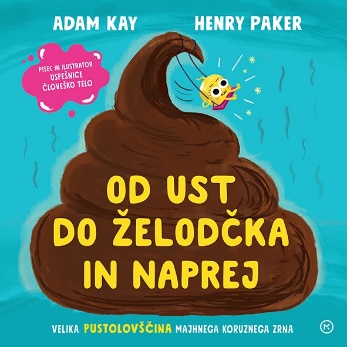 Ilustracije: Henry PakerPrevod: Tatjana CestnikZbirka: Izven – Poljudna za otrokeMKZ
ISBN/EAN: 9789610169710Število strani: 32Mere (mm): 255 x 257 x 9Teža (g): 446Vezava: trdaRedna cena z DDV: 19,99 EURDatum izida: 18.04.2024Prvi prodajni dan: 09.04.2024Pridruži se Sari na smešni, nekoliko brozgasti in anatomsko docela pravilni poti skozi človeško telo ter se skupaj z njo pouči, kako deluje prebava. Zabavna in poučna otroška knjiga je delo avtorja velike svetovne uspešnice Človeško telo. Majhno zrno na veliki dogodivščiniSara, majhno koruzno zrnce, se nekega dne znajde na Filipovem kosu pice in nekaj trenutkov pozneje pristane v njegovem telesu. Pred njo je razburljiva pot skozi želodec, tanko in debelo črevo, pa vse do straniščne školjke. Sara je navdušena nad novo dogodivščino in radovedno opazuje dogajanje okoli sebe. Otroška knjiga avtorja uspešnic Adama KayaAdam Kay, britanski pisatelj, komik in nekdanji zdravnik je z izjemno uspešnim zdravniškim dnevnikom Tole bo bolelo spravil bralce doma in po svetu v solze in smeh. Knjiga je bila uspešnica št. 1 na lestvici Sunday Times, prevedena je bila v 36 jezikov in bila najbolje prodajana neleposlovna knjiga v letu 2018. To je njegova druga knjiga za otroke, ki bo s hudomušno in poučno zgodbo o naši prebavi zabavala celo družino.__________________________________________________________________________________
VSE O TAYLOR SWIFT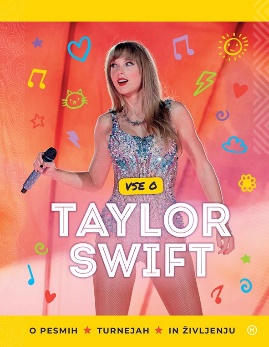 O pesmih – turnejah – življenju Prevod: Urška KaloperZbirka: Izven – Poljudna za otrokeMKZ
ISBN/EAN: 9789610173694Število strani: 64Mere (mm): 202 x 287 x 10Teža (g): 491Vezava: trdaRedna cena z DDV: 19,99 EURDatum izida: 19.04.2024Prvi prodajni dan: 09.04.2024Popolna knjiga za »Swiftije«, ki želijo o kraljici popa vedeti prav vse. Spoznajte Taylor v številkah, odkrijte skrite pomene njenih pesmi in kaprice njenih mačk, rešujte zabavne kvize in se naučite napisati pesem po Taylorino. Zanima dejstva in zabavni kviziV tej knjigi boste našli cel kup zanimivih dejstev o Taylor, od modnih nasvetov in vodnika za oboževalce do predstavitve njenih ljubih mačk in seznama najboljših glasbenih sodelovanj. Izvedeli boste zabavna dejstva, reševali zanimive kvize, se družili s Taylorinimi »bestiči«, podoživeli njene največje hite in se spomnili tako rekoč nešteto nagrad, ki jih je prejela. Zakaj obožujemo Taylor?Zakaj imamo radi Taylor?Ste vedeli, da je Taylor odraščala kmetiji, kjer so gojili božična drevesca? Od takrat je postala svetovna super zvezdnica z milijoni oboževalcev po celem svetu. Ampak čeprav je ena največjih zvezdnic na svetu, ji uspeh ni stopil v glavo. Zato jo imamo radi. Pa še zato, ker je feministična ikona, ki sama piše svoje pesmi in je skrbna do svojih mačk ter pozorna do oboževalcev. __________________________________________________________________________________
NAŠ NOVI DOJENČEK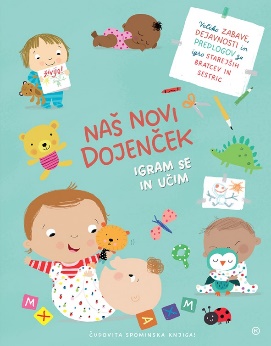 Prevod: Nataša MuellerZbirka: Izven – Poljudna za otrokeMKZISBN/EAN: 9789610172826Število strani: 24Mere (mm): 236 x 303 x 9Teža (g): 431Vezava: trdaRedna cena z DDV: 17,99 EURDatum izida: 19.04.2024Prvi prodajni dan: 19.04.2024Praviš, da boste dobili novega družinskega člana? Kakšno srečo imaš! Novi dojenček pa prinaša tudi velike spremembe v življenju. V knjigi boste starejši bratci in sestrice našli sijajne predloge za igro ter izvedeli, koliko dela je z dojenčkom in kako lahko pomagate skrbeti zanj – ob tem pa se imenitno zabavali. Odlična spominska knjiga za starejše bratce in sestrice.__________________________________________________________________________________PONATISIMODROST VOLKOV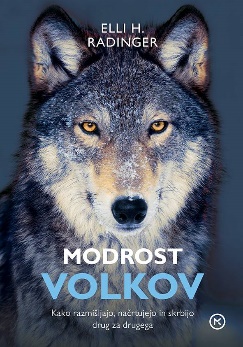 Eli H. RadingerZbirka: Izven – Poljudna za OtrokeMKZISBN/EAN: 9789610153610Število strani: 296Mere (mm): 148 x 208 x 25Teža (g): 555Vezava: trdaRedna cena z DDV: 24,99 EURDatum izida: 08.04.2024Izjemna knjiga in mednarodna uspešnica o tem, kako volkovi razmišljajo, načrtujejo in skrbijo drug za drugega – presenetljivi podatki o človeku najbolj podobni živali. Ljubi svojo družino, skrbi za tiste, ki so ti zaupani, nikoli ne obupaj in nikoli se ne prenehaj igrati – to so načela, po katerih deluje. Volkovi empatično skrbijo za svoje stare in poškodovane volkove, z vso ljubeznijo skrbijo za podmladek, v igri pa so zmožni pozabiti na vse. Razmišljajo, sanjajo, imajo načrte, med seboj inteligentno komunicirajo – od vseh živih bitij so nam najbolj podobni. Avtorica pripoveduje napete zgodbe o čutu za družino, zaupanju, potrpljenju, zmožnosti vodenja, pazljivosti, pozornosti, soočanju z neuspehi ali smrtjo.__________________________________________________________________________________MODROST STARIH PSOV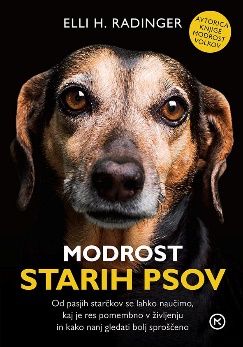 Eli H. RadingerPrevod: Petra PiberZbirka: Izven – Poljudna za OdrasleMKZISBN/EAN: 9789610156215Število strani: 320Mere (mm): 148 x 208 x 26Teža (g): 596Vezava: trdaRedna cena z DDV: 24,99 EURDatum izida: 08.04.2024Knjiga Modrost starih psov Elli H. Radinger, avtorice uspešnice Modrost volkov, je iskrena in ganljiva zgodba o tem, kaj je pomembno v življenju ─ česar se lahko naučimo od starih psov. Ker je želela svojo psičko spremljati v zadnjih letih njenega življenja, je prekinila raziskovanje volkov in se vrnila k njej.Staranja svojih psov se zavemo prej kot lastnega. Ne vemo, kdaj bo prišla smrt, in nimamo vpliva na to. Lahko pa kljub temu polno uživamo življenje, iz vsake sekunde naredimo najdragocenejši trenutek našega življenja. Kajti ta trenutek je vse, kar šteje. Življenje s starim psom in sreča, da ga lahko spremljamo v zadnjih letih njegovega življenja, nam odpreta oči in srce. Psi živijo za danes. Od njih se lahko naučimo, da ne obžalujemo preteklosti, da je treba skrbeti za svoje bližnje, sprejeti tisto, česar ne moremo spremeniti, in odpuščati, dokler smo živi, da nikoli nismo prestari za učenje.Elli H. Radinger, avtorica, novinarka in strokovnjakinja za volkove in pse, pripoveduje zanimive zgodbe, ki so zgled zaupanja, potrpežljivosti, pozornosti, hvaležnosti, notranjega glasu, ljubezni, odpuščanja in smeha, a tudi spopadanja z žalostjo in izgubo. Ganljiv in osupljiv slavospev najboljšemu človekovemu prijatelju.E-KNJIGESAM V OCEANU - E-KNJIGA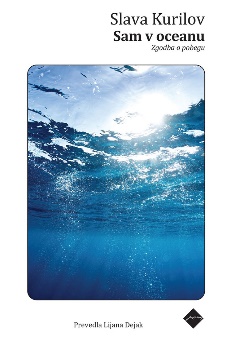 Slava KurilovIlustracije: Lilijana DejakZbirka: S poti( EMKA, MK+)CZISBN/EAN: 9789612826550Redna cena z DDV: 17,99 EURDatum izida: 18.04.2024Sam v oceanu ni klasična potopisna knjiga, bolj je zgodba o človeku, čigar vse življenje je bila pot – najprej pot k morju, potem pot k svobodi in vzporedno s tem duhovna pot. Kurilov je leta 1974 pobegnil iz Sovjetske zveze s skokom z velike potniške ladje, plaval v oceanu dva dni in tri noči ter naposled pristal na filipinskem otoku Siargao. V prvem delu knjige se zgodba o tem podvigu prepleta s pisateljevim globokim doživljanjem narave in razmišljanjem o večnih vprašanjih. Drugi del je večinoma posvečen avtorjevim duhovnim iskanjem, jogi in meditaciji. Po njegovi smrti je vdova Jelena Gendeljeva Kurilova izbrala in uredila avtobiografske zapiske, ki jih je pisal vse življenje, in sicer ne kronološko, temveč po globinski, asociativni logiki, in tako je nastala knjiga. Slava Kurilov (1936–1998) se je rodil v današnjem Kazahstanu, a čeprav je odraščal tako daleč od morja, ga je ves čas vleklo k njemu. Pri petnajstih je pobegnil od doma, da bi postal mornar, pozneje je študiral oceanografijo ter kot oceanograf in potapljač delal tudi v Kanadi in Izraelu.ZVOČNE KNJIGENADLEŽNA LJUBEZEN – ZVOČNA KNJIGA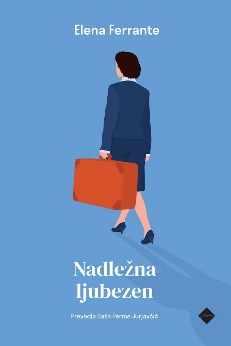 Elena FerrantePrevajalec: Daša Perme JurjavčičBranje: Mateja Feltrin NovljanZbirka: Leposlovje za OdrasleCZISBN/EAN: 9789612826376Dolžina posnetka: 05:30:00Digitalni format, mp3	Redna cena z DDV: 22,98 EURDatum izida: 12.04.2024Prvi roman, izdan pod psevdonimom Elena Ferrante, je napisan v zadržanem, a občutljivem jeziku, ima elemente psihološke srhljivke, loteva pa se za pisateljico značilne teme, to je odnosa med materjo in hčerjo, kompleksnega vozla laži in čustev, ki ju veže. Po materini skrivnostni smrti z utopitvijo, ki je sledila seriji čudnih telefonskih klicev, se njena najstarejša hči, 45-letna Delia, vrne v rodni in negostoljubni Neapelj. Tam počasi razkriva v otroštvu potlačeno resnico o svoji družini in moških svoje matere pa tudi o očetovih zlorabah. Kar odkrije, jo globoko pretrese, predvsem pa jo njeno raziskovanje približa sami sebi. Elena Ferrante je psevdonim pisateljice, ki je zlasti s svojim Neapeljskim ciklom (Genialna prijateljica, O novem priimku, O tistih, ki bežijo, in tistih, ki ostajajo ter O izgubljeni deklici) obnorela svet. V slovenščino imamo prevedene še knjige Dnevi zavrženosti, Zlagano življenje odraslih in Izgubljena hčer. Romani Elene Ferrante zaradi bogatega jezika in živahnih opisov kar kličejo po filmski uprizoritvi in tako je bil tudi po tem romanu leta 1995 posnet film, ki ga je režiral Mario Martone.